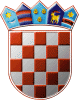 REPUBLIKA HRVATSKAOPĆINSKO IZBORNO POVJERENSTVOOPĆINE DRAGALIĆKLASA: 013-03/21-01/02URBROJ: 2178/27-21-1DRAGALIĆ, 30. travnja 2021.Na osnovi članka 22. Zakona o lokalnim izborima („Narodne novine“, broj 144/12, 121/16, 98/19, 42/20, 144/20 i 37/21), Općinsko izborno povjerenstvo Općine DRAGALIĆ, odlučujući o prijedlogu kandidature predlagatelja ZVONIMIR KARLIK, VESNA PETERLIK, BRANKA FRANCUZ, utvrdilo je i prihvatilo PRAVOVALJANU KANDIDATURUZA IZBOR OPĆINSKOG NAČELNIKAOPĆINE DRAGALIĆKandidat: ZVONIMIR KARLIK; DRAGALIĆ, TRG SV. IVANA KRSTITELJA 13; rođ. 21.09.1966.; OIB: 25412512677; MREPUBLIKA HRVATSKAOPĆINSKO IZBORNO POVJERENSTVOOPĆINE DRAGALIĆKLASA: 013-03/21-01/01URBROJ: 2178/27-21-1DRAGALIĆ, 30. travnja 2021.Na osnovi članka 22. Zakona o lokalnim izborima („Narodne novine“, broj 144/12, 121/16, 98/19, 42/20, 144/20 i 37/21), Općinsko izborno povjerenstvo Općine DRAGALIĆ, odlučujući o prijedlogu kandidature predlagatelja IGOR ŠUPICA, DRAŽEN MODRIĆ, BRANKICA FRANJEŠEVIĆ, utvrdilo je i prihvatilo PRAVOVALJANU KANDIDATURUZA IZBOR OPĆINSKOG NAČELNIKAOPĆINE DRAGALIĆKandidat: IGOR ŠUPICA; DRAGALIĆ, KRALJA TOMISLAVA 100; rođ. 18.10.1979.; OIB: 69854111143; MREPUBLIKA HRVATSKAOPĆINSKO IZBORNO POVJERENSTVOOPĆINE DRAGALIĆKLASA: 013-03/21-01/03URBROJ: 2178/27-21-1DRAGALIĆ, 30. travnja 2021.Na osnovi članka 53. točke 4. Zakona o lokalnim izborima  („Narodne novine“, broj 144/12, 121/16, 98/19, 42/20, 144/20 i 37/21), Općinsko izborno povjerenstvo Općine DRAGALIĆ, sastavilo je i objavljuje ZBIRNU LISTUPRAVOVALJANIH KANDIDATURAZA IZBOR OPĆINSKOG NAČELNIKAOPĆINE DRAGALIĆKandidat: ZVONIMIR KARLIKKANDIDAT GRUPE BIRAČAKandidat: IGOR ŠUPICAKANDIDAT GRUPE BIRAČAKANDIDAT GRUPE BIRAČAPREDSJEDNIKMARIO ŽAKIĆ, v.r.KANDIDAT GRUPE BIRAČAPREDSJEDNIKMARIO ŽAKIĆ, v.r.PREDSJEDNIKMARIO ŽAKIĆ, v.r.